 				1(1)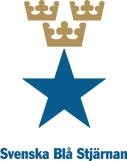 Östergötland Verksamhetsplan 2024 Verksamhetsplanen för Förbundet Svenska Blå Stjärnan Östergötland 2024 ser ut på följande sätt: Vi kommer att göra nya försök att genomföra delar av det som tidigare varit planerat men blivit inställt. Exakt datum för aktiviteterna kommer att annonseras i sociala medier, så håll utkik på vår hemsida och Facebook-sida. Detsamma gäller ytterligare aktiviteter som kan komma att anordnas med kort varsel.  Våren 2024Studiebesök på Vreta Utbildningscenter, Linköping, i samband med årsmötet 202411/5 Besök hos Agneta Damberg med tema häst, får, hundInformera om Blå Stjärnan vid Norrköping Horse ShowKontakt med avtalsbundna ang repetitionstjänstgöring. Utveckla vägar att via sociala media och andra kanaler nå ut mera med Blå Stjärnan Utveckla hur vi kan kommunicera med våra medlemmar, och försöka få in förslag och önskemål om aktiviteter från demDelta i Krisberedskapsvecka (KBV)Delta i RiksstämmanHösten 2024Informera om Blå Stjärnan på Vreta Utbildningscenter och Himmelstalunds  NaturbruksgymnasiumStudiebesök på Mantorps hästklinikStudiebesök AlpackafarmTemakväll Foder och foderstater Övrig verksamhet Vara förbundets kontakt mot övriga samordnande samhällsinstitutioner i länet Delta i SBS uppgifter vid kriser i samhället  Vara förbundets kontakt gentemot SBS centrala utbildningar Informera om SBS och förbundets verksamhet  Styrelsemöten ca 6-8 st